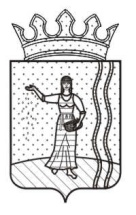 АДМИНИСТРАЦИЯ ОКТЯБРЬСКОГО ГОРОДСКОГО ПОСЕЛЕНИЯОКТЯБРЬСКОГО МУНИЦИПАЛЬНОГО РАЙОНА ПЕРМСКОГО КРАЯПОСТАНОВЛЕНИЕ17.09.2012                                                                                     № 376Об утверждении порядка уведомления гражданином, замещавшим должность муниципальной службы, комиссию по соблюдению требований к служебному поведению муниципальных служащих и урегулированию конфликта интересов, если в течение двух лет со дня увольнения с муниципальной службы гражданин замещает на условиях трудового договора должности в организации и (или) выполняет в данной организации работы ( оказывает услуги)в течение месяца стоимостью более ста тысяч рублей  на условиях гражданско-правового договора,  если отдельные функции муниципального  управления данной организацией входили в его должностные (служебные) обязанности. В соответствии со статьей 12 Федерального закона от 25 декабря 2008 года N 273-ФЗ "О противодействии коррупции"ПОСТАНОВЛЯЮ:1. Утвердить прилагаемый Порядок уведомления гражданином, замещавшим должность муниципальной службы, комиссии по соблюдению требований к служебному поведению муниципальных служащих и урегулированию конфликта интересов администрации Октябрьского городского поселения, если в течение двух лет со дня увольнения с муниципальной службы гражданин замещает на условиях трудового договора должности в организации и(или) выполняет в данной организации работы (оказывает услуги в течение месяца стоимостью более ста тысяч рублей на условиях гражданско-правового договора, если отдельные функции муниципального управления данной организацией входили в его должностные (служебные) обязанности.2. Утвердить прилагаемое Положение о проверке соблюдения гражданином, замещавшим должность муниципальной службы, запретов на замещение на условиях трудового договора должности в организации и(или) на выполнение в данной организации работ (оказание данной организации услуг) в течение месяца стоимость более ста тысяч рублей на условиях гражданско-правового договора (гражданско-правовых договоров) в случаях, предусмотренных федеральными законами, если отдельные функции муниципального управления данной организацией входили в должностные (служебные) обязанности муниципального служащего, и соблюдения работодателем условий заключения трудового договора или соблюдения условий заключения гражданско-правового договора с таким гражданином.3 Контроль за исполнением настоящего Постановления возложить на заместителя главы Администрации Октябрьского городского поселения по социальным и правовым вопросам Пятачук С.Г.4. Настоящее Постановление подлежит опубликованию (размещению) на сайте Октябрьского городского поселения (http://oktyabrskiy.permarea.ru/oktyabrskoje/Glavnaja-stranica/. Глава Октябрьского городского поселения………………………И.Ф.СелезневУТВЕРЖДЕНПостановлениемглавы Администрации Октябрьского городского поселенияот 17.09.2012 № 376ПОРЯДОКУВЕДОМЛЕНИЯ ГРАЖДАНИНОМ, ЗАМЕЩАВШИМ ДОЛЖНОСТЬ МУНИЦИПАЛЬНОЙ СЛУЖБЫ, КОМИССИИ ПО СОБЛЮДЕНИЮ ТРЕБОВАНИЙ К СЛУЖЕБНОМУ ПОВЕДЕНИЮ МУНИЦИПАЛЬНЫХ СЛУЖАЩИХ И УРЕГУЛИРОВАНИЮ КОНФЛИКТА ИНТЕРЕСОВ АДМИНИСТРАЦИИ ОКТЯБРЬСКОГО ГОРОДСКОГО ПОСЕЛЕНИЯ, ЕСЛИ В ТЕЧЕНИЕ ДВУХ ЛЕТ СО ДНЯ УВОЛЬНЕНИЯ С МУНИЦИПАЛЬНОЙ СЛУЖБЫ ГРАЖДАНИН ЗАМЕЩАЕТ НА УСЛОВИЯХ ТРУДОВОГО ДОГОВОРА ДОЛЖНОСТИ В ОРГАНИЗАЦИИ И(ИЛИ) ВЫПОЛНЯЕТ В ДАННОЙ ОРГАНИЗАЦИИ РАБОТЫ НА УСЛОВИЯХ ГРАЖДАНСКО-ПРАВОВОГО ДОГОВОРА, ЕСЛИ ОТДЕЛЬНЫЕ ФУНКЦИИ МУНИЦИПАЛЬНОГО УПРАВЛЕНИЯ ДАННОЙ ОРГАНИЗАЦИЕЙ ВХОДИЛИ В ЕГО ДОЛЖНОСТНЫЕ(СЛУЖЕБНЫЕ) ОБЯЗАННОСТИ1. Гражданин, замещавший должность муниципальной службы, включенную в перечень должностей муниципальной службы, утвержденный Постановлением главы Администрации Октябрьского городского поселения от 24.04.2012 № 140 (далее - гражданин, замещавший должность муниципальной службы), обязан в течение двух лет со дня увольнения с муниципальной службы до заключения трудового договора или гражданско-правового договора уведомлять комиссию по соблюдению требований к служебному поведению муниципальных служащих и урегулированию конфликта интересов (далее - комиссия) о намерении замещать на условиях трудового договора в организации и(или) выполнять в данной организации работу (оказывать услуги) в течение месяца стоимостью более ста тысяч рублей на условиях гражданско-правового договора, если отдельные функции муниципального управления данной организацией входили в должностные (служебные) обязанности муниципального служащего.2. Гражданин, замещавший должность муниципальной службы, обязан уведомить комиссию до заключения трудового договора или гражданско-правового договора.3. Уведомление направляется в комиссию в письменном виде. В уведомлении указываются:наименование организации, в которой гражданин, замещавший должность муниципальной службы, планирует замещать на условиях трудового договора должности и(или) выполнять в данной организации работу (оказывать услуги);адрес организации;предполагаемая дата заключения трудового (гражданско-правового) договора;должность муниципальной службы, которую замещал гражданин.4. Комиссия обязана рассмотреть письменное уведомление гражданина в течение семи дней со дня поступления указанного уведомления, и о принятом решении направить гражданину письменное уведомление в течение одного рабочего дня, и уведомить его устно в течение трех рабочих дней.5. По итогам рассмотрения уведомления комиссия выносит одно из следующих решений:а) дать гражданину согласие на замещение на условиях трудового договора должности в организации и(или) выполнении в данной организации работы (оказании данной организации услуги) в течение месяца стоимостью более ста тысяч рублей на условиях гражданско-правового договора (гражданско-правовых договоров), если отдельные функции муниципального (административного) управления данной организацией входили в его должностные (служебные) обязанности;б) отказать гражданину в замещении на условиях трудового договора должности в организации и(или) выполнение в данной организации работы (оказание данной организации услуги) в течение месяца стоимостью более ста тысяч рублей на условиях гражданско-правового договора (гражданско-правовых договоров), если отдельные функции муниципального (административного) управления данной организацией входили в его должностные (служебные) обязанности, и мотивировать свой отказ.6. Решение комиссии оформляется протоколом, который подписывают члены комиссии, принимавшие участие в ее заседании. Решение, принятое комиссией, носит обязательный характер.7. Копия протокола или выписка из него направляются в организацию, в которой гражданин, замещавший должность муниципальной службы, планирует замещать должность (выполнять работу), в течение 3 рабочих дней со дня принятия комиссией решения.8. Гражданин, замещавший должность муниципальной службы, при согласии комиссии на замещение должности либо выполнение работы на условиях гражданско-правового договора в организации, если отдельные функции по муниципальному управлению этой организацией входили в его должностные (служебные) обязанности, обязан при заключении трудового договора и(или) гражданско-правового договора сообщить работодателю сведения о последнем месте службы.УТВЕРЖДЕНОПостановлениемглавы Администрации Октябрьского городского поселенияот 17.09.2012 № 376 ПОЛОЖЕНИЕО ПРОВЕРКЕ СОБЛЮДЕНИЯ ГРАЖДАНИНОМ, ЗАМЕЩАВШИМ ДОЛЖНОСТЬ МУНИЦИПАЛЬНОЙ СЛУЖБЫ, ЗАПРЕТА НА ЗАМЕЩЕНИЕ НА УСЛОВИЯХ ТРУДОВОГО ДОГОВОРА ДОЛЖНОСТИ И(ИЛИ) НА ВЫПОЛНЕНИЕ РАБОТ (ОКАЗАНИЕ УСЛУГ) В ОРГАНИЗАЦИИ НА УСЛОВИЯХ ГРАЖДАНСКО-ПРАВОВОГО ДОГОВОРА, ЕСЛИ ОТДЕЛЬНЫЕ ФУНКЦИИ МУНИЦИПАЛЬНОГО УПРАВЛЕНИЯ ДАННОЙ ОРГАНИЗАЦИЕЙ ВХОДИЛИ В ДОЛЖНОСТНЫЕ (СЛУЖЕБНЫЕ) ОБЯЗАННОСТИ МУНИЦИПАЛЬНОГОСЛУЖАЩЕГО, И СОБЛЮДЕНИЯ РАБОТОДАТЕЛЕМ УСЛОВИЙ ЗАКЛЮЧЕНИЯ ТРУДОВОГО ДОГОВОРА ИЛИ ГРАЖДАНСКО-ПРАВОВОГО ДОГОВОРА С ТАКИМ ГРАЖДАНИНОМ1. Настоящим Положением определяется порядок осуществления проверки:а) соблюдения гражданином, замещавшим должность муниципальной службы, включенную в перечень, утвержденный Постановлением главы Администрации Октябрьского городского поселения от 24 апреля 2012 года N 140 (далее - гражданин, замещавший должность муниципальной службы), в течение двух лет со дня увольнения с муниципальной службы, запрета на замещение на условиях трудового договора должности в организации и(или) на выполнение в данной организации работ (оказание данной организации услуг) на условиях гражданско-правового договора (гражданско-правовых договоров) в течение месяца стоимостью более ста тысяч рублей, если отдельные функции муниципального управления данной организацией входили в должностные (служебные) обязанности муниципального служащего, без согласия комиссии по соблюдению требований к служебному поведению муниципальных служащих и урегулированию конфликта интересов;б) соблюдения работодателем условий заключения трудового договора или соблюдения условий заключения гражданско-правового договора с вышеуказанным гражданином.2. Основаниями для осуществления проверки являются:а) письменная информация, поступившая от работодателя, который заключил трудовой договор (гражданско-правовой договор) с гражданином, замещавшим должность муниципальной службы в порядке, предусмотренном действующим законодательством, в течение двух лет после его увольнения с государственной или муниципальной службы, о заключении такого договора представителю нанимателя (работодателю) государственного или муниципального служащего по последнему месту его службы;б) непоступление письменной информации от работодателя в течение 10 дней с даты заключения трудового (гражданско-правового) договора, если комиссией было принято решение о даче согласия на замещение должности либо выполнение работы на условиях гражданско-правового договора в организации, если отдельные функции по муниципальному управлению этой организацией входили в его должностные (служебные) обязанности;в) письменная информация, представленная правоохранительными органами, иными государственными органами, органами местного самоуправления, их должностными лицами, организациями и гражданами (далее - лица, направившие информацию).3. Информация анонимного характера не может служить основанием для проверки.4. Проверка, предусмотренная пунктом 1 настоящего Положения, осуществляется комиссией по соблюдению требований к служебному поведению муниципальных служащих и урегулированию конфликта интересов по решению главы муниципального района.5. В случае поступления информации, предусмотренной подпунктом "а" пункта 2 настоящего Положения, комиссия проверяет наличие в личном деле лица, замещавшего должность муниципальной службы, копии протокола заседания комиссии по соблюдению требований к служебному поведению муниципальных служащих и урегулированию конфликта интересов (выписки из него) с решением о даче гражданину согласия на замещение должности либо выполнение работы на условиях гражданско-правового договора в организации, если отдельные функции по муниципальному управлению этой организацией входили в его должностные (служебные) обязанности (далее - протокол с решением о даче согласия).При наличии протокола с решением о даче согласия комиссия принимает решение о соблюдении гражданином, замещавшим должность муниципальной службы, и работодателем требований Федерального закона от 25.12.2008 N 273-ФЗ "О противодействии коррупции" (далее - Федеральный закон N 273-ФЗ). Письмо работодателя и решение комиссии приобщается к личному делу гражданина, замещавшего должность муниципальной службы.При отсутствии протокола с решением о даче согласия либо при наличии протокола с решением об отказе гражданину в замещении должности либо в выполнении работы на условиях гражданско-правового договора в организации комиссия принимает решение о несоблюдении гражданином требований действующего законодательства.Решение о несоблюдении гражданином требований действующего законодательства направляется работодателю не позднее следующего рабочего дня со дня принятия указанного решения. Работодатель также информируется об обязательности прекращения трудового или гражданско-правового договора на выполнение работ (оказание услуг) гражданином, замещавшим должность муниципальной службы в соответствии с действующим законодательством.Одновременно комиссия информирует правоохранительные органы для осуществления контроля за выполнением работодателем требований действующего законодательства.6. В случае непоступления письменной информации от работодателя в течение десяти дней с даты заключения трудового (гражданско-правового) договора, указанной в уведомлении, комиссия принимает решение о несоблюдении работодателем обязанности, предусмотренной действующим законодательством, о чем в течение трех рабочих дней информирует правоохранительные органы.В случае поступления письменной информации от работодателя о заключении в указанный срок письменная информация работодателя приобщается к личному делу гражданина, замещавшего должность муниципальной службы.7. При поступлении информации, предусмотренной подпунктом "в" пункта 2 настоящего Положения, комиссия проверяет наличие в личном деле лица, замещавшего должность муниципальной службы:а) протокола с решением о даче согласия;б) письменной информации работодателя о заключении трудового договора с гражданином, замещавшим должность муниципальной службы.В случае наличия указанных документов комиссия принимает решение о соблюдении гражданином и работодателем требований действующего законодательства, о чем в течение трех рабочих дней информирует лиц, направивших информацию.В случае отсутствия какого-либо из указанных в настоящем пункте документов комиссия принимает решение о несоблюдении гражданином и(или) работодателем требований действующего законодательства, о чем в течение трех рабочих дней информирует правоохранительные органы и лиц, направивших информацию.